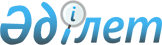 О переименований улиц Актауского сельского округа Жанааркинского района Карагандинской областиРешение акима Актауского сельского округа Жанааркинского района Карагандинской области от 16 марта 2022 года № 01. Зарегистрировано в Министерстве юстиции Республики Казахстан 29 марта 2022 года № 27261
      В соответствии с подпунктом 4) статьи 14 Закона Республики Казахстан "Об административно-территориальном устройстве Республики Казахстан", с учетом мнения населения Актауского сельского округа и на основании заключения Карагандинской областной ономастической комиссии от 20 мая 2021 года РЕШИЛ:
      1. Переименовать улицы Актауского сельского округа Жанааркинского района Карагандинской области:
      улицу Жібек жолы- на улицу Шалғынбай Ынтықбаев.
      2. Контроль за исполнением настоящего решения оставляю за собой.
      3. Настоящее решение вводится в действие со дня его первого официального опубликования.
					© 2012. РГП на ПХВ «Институт законодательства и правовой информации Республики Казахстан» Министерства юстиции Республики Казахстан
				
      Аким сельского округа

Г. Карибаев
